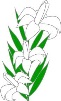 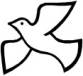 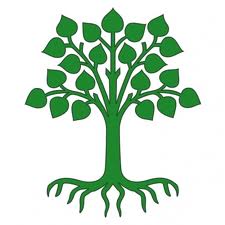 Cherry Orchard, Lichfield, WS14 9AN                             	Tel: 01543 263505	17 June 2016Website address:  http://www.stjosephslichfield.org.uk	Twitter: @StJoesLichfieldOur Catholic Mission ConfirmationWe pray for all our Year 6 children who are making their Confirmation on Sunday 26th June, at 1.00 pm at Ss. Peter & Paul’s. We welcome Bishop David McGough who will be celebrating the Mass. He will be visiting the children on Thursday 23rd June and I am sure he will be impressed with their understanding and questions. All other children are welcome to come and sing in the choir.Parish Mass/Children’s LiturgyThe parish newsletter or website www.romancatholiclichfield.co.uk contains information about Masses and other church notices. Mass Times: 	6.00pm Saturday @ SS Peter & Paul (with Children’s Liturgy)	      	8.30am Sunday @ Holy Cross (with Children’s Liturgy) 	      	11.00am Sunday @ SS Peter & Paul (with Children’s Liturgy) Star WorkersWell done to our Star Workers this week:		Reception:  Nicole and ZacharyY1: Lowry and Thomas Y2: Irish and LiamY3:  Maxwell and FlorenceY4:  Rory and BronaghY5:  Claudia and BillyY6:  Olivia and JosephHeaadteacher’s Award: Megan and TylerAttendanceCongratulations to Y1, the class with the highest attendance this week with 99.6% attendanceY5 – Lichfield Festival Dahl in a Day – Thursday 7 July 2016Tickets for the performance are now on sale and available on the Garrick website http://www.lichfieldgarrick.com/7C-Dahl-In-A--Day/ at a cost of £5.00.  Please could you let Mrs Thomas know if your child in Y5 is unable to make the performance in the evening?SuperStars – 2 weeks to goOn Tuesday 28th June the children are taking part in a sponsored event to raise money for the Building Fund.  The children in each class will be using all the PE equipment in the hall, which will be divided into 6 stations to form a circuit.  Children will move from station to station until all 6 areas have been worked on.  They can be guaranteed a fun-filled and exciting time! Sponsor forms have been distributed, could you please make sure these are returned to the office by Monday 27 June to be stamped.  We look forward to receiving your support.  Many thanks!UniformDuring this hot weather, inevitably, children need to take off their jumpers. Please make sure all uniform is labelled, and check whether names have come off. The lost property box is exploding!Please also ensure children have a water bottle in school with them each day. Thank you.HairPlease ensure that hairstyles are appropriate for school ie, not too short for boys, long hair tied back  – thank you.FootballThis week, some year groups took part in a house football tournament, run by the Aston Villa coach.  All children represented their houses with great sporting spirit!Y1 and Y2 House football winners:Girls 	St Margaret’sBoys	St FrancisY5 and Y6 House football winners:St ChadsY3/4 tournament will now take place on Thursday 30th June.  This had to be postponed due to the weather unfortunately.GolfCongratulations to our Year 6 golfers who represented our school in a competition earlier in the week.  They showed great skill and were ambassadors for the school, even though it was pouring down with rain!  A special thanks to Mrs Steels for coaching and taking the children.PTFAGetting ready for the Summer Fayre – 8 July 2016
Could you please put the following dates in your diaries and ask children to bring items in to school for the Summer FayreTuesday 21st June  - soft toy donations         Friday 24th June – Alcohol donations, sweets and chocolates donations         Tuesday 28th June – unwanted books, toys and games donations         Friday 1st July – those wonderful filled jar donations that sell out in about 30 seconds…         Tuesday 5th July – Smelly donations…. In a good way, that is..         Friday 8th July – Cakes please!Art ClubThere are spaces on both the Tuesday and Thursdays Art club.  For further details please contact the office.RSPB WORKSHOPS
On Wednesday 22 June the RSPB will be coming in to school to encourage our pupils to discover as much wildlife as possible in the  school grounds.  There will be 3 sessions with Y3, Y4 and Y5 at the following times: Y5 - 9.00 -10.30.  Y4 - 10.30 - 12.00.  Y3- 1.00 - 2.30On the day, please make sure children come to school with a coat and sensible shoes, in case of rain, as all sessions will be outside.  We would really appreciate some parent helpers on the day, so if you are able to help with one more sessions, please could you let us know.Feedback from Lichfield Festival – Y5 “It was lovely to meet you on Friday and work with the pupils. Really looking forward to the 7th July - the pupils are great, they have such sophisticated ideas and mature approaches to it.Thanks again, Kerrie”Music AssemblyWow! What a spectacular musical extravaganza it was!  It is always such a pleasure to see how much progress so many of our children have made in their musical instrument playing over the year.  There really is an astonishing array of talent and we are so lucky to have such fantastic music teachers.  Thanks again to Mr Dewhurst and Mr and Mrs Ray for all their efforts.WebsiteGovernors responded to the comments in the governor questionnaire and would like to hear if there is anything more you would like to see on the website.  Please reply via the school office or to chair@stjosephslichfield.org.uk Day Out – Information from EntrustJOIN US AT DOROTHY CLIVE GARDEN FOR CSI: CRIME SCENE INSECTS - A GREAT FAMILY DAY OUT THIS WEEKENDTo celebrate National Insect Week, Dr Hannah Moore from Entrust will be at Dorothy Clive Garden with a brilliant hands-on workshop to discover how maggots can help solve murders!There is a competition prize up for grabs of a free CSI workshop for the school of the best maggot art picture, so come along as a family, get involved and discover lots of exciting facts about insects. It costs £3.50 for adults and £2.00 for children over 5 - under 4s are free. Find out more at facebook.com/dorothyclivegarden And Finally…Thanks to Year 3 for their thought provoking assembly this week.  The theme of sport and peace resonates through our school this term as many children are not only taking part in sports events, but are avidly watching England’s progress in the Euro’s!  Thank you for reminding us that sporting values such as honesty, resilience, friendship and collaboration are so important.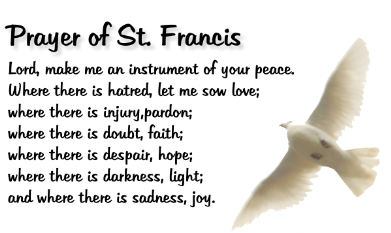 May God be with you.Mrs D McLeary    			HeadteacherLooking Ahead…School Dates –Changes in redMonday 20th June9.10am Mission AssemblyTuesday 21st JuneReturn homeworkY6 Transition day – King Edwards and The FriaryWednesday 22nd June Y1 @ Twycross ZooRSPB workshops Ys 3,4 and 5 - Y6 Transition day – King Edwards and The FriaryThursday 23rd JuneYs 3,4 and 5 – Trip to London9.30 am Bishop McGough to see Y6Friday 24th JuneSports Day and family picnicKS1 am - KS2 pmSet homeworkSunday 26th JuneConfirmation  -1.00pm – SS P&PMonday 27th JuneINSET DayWednesday 29th JuneY2 @ Sea Life CentreConfirmation Mass of thanksgiving 2.30pm – Feast of SS Peter and PaulAM Y5 @Beacon Park BikeabilityThursday 30th JuneY5 out – St Francis D&T dayBikeabilityFriday 1st July St Joseph’s transition morningMonday 4th JulyTopic week9.10am Mission assemblyY3/1 class Mass @ Holy CrossY5 visit to Fire StationTuesday 5th JulyHomework returnedY6 Transition day – St FrancisWednesday 6th JulyReception @ Cannock Chase TBC Reception new parent’s meeting 6pmY4 – finish swimming for termThursday 7th JulyY5 at Garrick theatre – Dahl project6pm – performance at GarrickFriday 8th JulyReception Celebration assemblyY5 @ St Francis of Assisi – Languages DaySet homeworkSummer FayreMonday 11th July 9.10 am Mission assembly- Visit by medical detection dogTuesday 12th JulyReception new parents picnic 2.30-3.30pmWednesday 13th July6pm – open evening7pm Y5/6 performanceFriday 15th JulyLeaver’s Mass  2.30 pmMonday 18th July9.10am Mission assemblyTuesday 19th JulyReturn homeworkWednesday 20th JulyLeaver’s Mass 2.30pm – change of date- see Friday 15th JulyThursday 21st JulyLeaver’s celebration pmFriday 22nd July Leaver’s assembly 9.15amBreak up 2.30pm